Art in Your Backyard 2016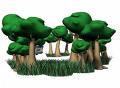 Tentative ItineraryCampers will be outdoors each day, so be sure that they have on sunscreen and that they have a water bottle. Please send a snack with your child as there will be time for snack each morning.MondayCampers begin the week by exploring some of the trees around us.  We’ll focus on oak and maple trees and learn how to identify these trees in the woods.  Then we’ll create some art with leaves.  Campers will do leaf rubbings and create stationery and placemats with leaves.  Then we’ll pound some leaves and make a hall hanging from the pigments that are released.TuesdayPine cones, everywhere!  Campers will learn about what a pine cone actually is and about the trees from which they come.  Then we’ll create a menagerie of pine cone animals and use the pine cone scales to create beautiful mosaics.  WednesdayOur walk in the woods will focus on Invasive species, such as buckthorn.  Since these plants are pests, we can feel good about removing them and using them to create objects of beauty.  Projects include picture frames, stick insect mobiles, bird house, and Native American Talking Sticks.ThursdayWildflowers are the focus of our nature study and artistic creations today.  On our nature walk campers will learn to identify some native wildflowers as well as take a closer look at some of the structures of the flower.  Then after learning about drying and pressing flowers, bookmarks and candle holders will be artfully created using pressed flowers.FridayCampers will rock out today!  Our nature walk will explore a bit of geology as campers learn some rock basics.  Then interestingly colored and shaped rocks will be the basis of artistic creations from pet rocks to rock animal magnets, and miniature rock bands. 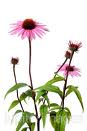 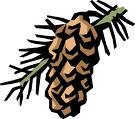 